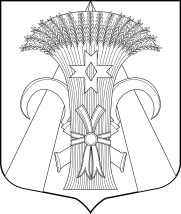 МУНИЦИПАЛЬНЫЙ СОВЕТМУНИЦИПАЛЬНОГО ОБРАЗОВАНИЯПОСЕЛОК  ШУШАРЫРЕШЕНИЕ.От  22 ноября 2018 г.                                                                                             № 35Об утверждении штатного расписанияи расчета расходов по Муниципальному Советуна 2019 год		В соответствии с федеральным законом от 02.03.2007 № 25-ФЗ «О муниципальной службе в Российской Федерации», законами Санкт-Петербурга от 15.02.2000 № 53-8 «О регулировании отдельных вопросов муниципальной службы в Санкт-Петербурге», от 20.07.2006 № 348-54 «О реестрах муниципальных должностей в Санкт-Петербурге и предельных нормативах размеров оплаты труда депутатов муниципальных советов внутригородских муниципальных образований Санкт-Петербурга, членов выборных органов местного самоуправления в Санкт-Петербурге, выборных должностных лиц местного самоуправления в Санкт-Петербурге, осуществляющих свои полномочия на постоянной основе, муниципальных служащих в Санкт-Петербурге», законом            Санкт-Петербурга от 23.06. 2005 № 347-40 «О расчетной единице»,  Положения «Об оплате труда лиц, замещающих муниципальные должности и должности муниципальной службы в органах местного самоуправления внутригородского муниципального образования Санкт-Петербурга поселок Шушары»,  принятого Решением МС                     от 23.11. 2017 № 43,Муниципальный Совет РЕШИЛ: 1. Утвердить штатное расписание Муниципального Совета муниципального образования поселок Шушары (далее–Муниципальный Совет) согласно приложению № 1.2. Утвердить расчет расходов по статье «Содержание представительного органа Муниципального Совета» согласно приложению № 2.3. Настоящее решение вступает в силу с 01.01.2019  и действует до 31.12.2019 года.		4. Настоящее решение Муниципального Совета подлежит опубликованию (обнародованию) в муниципальной газете «Муниципальный Вестник «Шушары».  5. Контроль за выполнением настоящего Решения возложить на Главу  муниципального образования - Председателя Муниципального Совета Р.В.Тихомирова.Глава муниципального образования – Председатель Муниципального Совета                                                  Р.В.ТихомировПриложение №1к Решению Муниципального Совета                                                                                                                          от 22.11.2018  № 35Штатное  расписаниеМуниципального Совета муниципального образования поселок Шушары(действует с 01.01. 2019)№п/пДолжностьКоличество штатных единицКоличество расчетных единиц1Глава муниципального образования –Председатель Муниципального Совета1242Заместитель Главы муниципального образования –Председателя Муниципального Совета1193Ведущий специалист - юрист1154Специалист 1 категории112Итого по листу:470